Publicado en Madrid el 13/01/2020 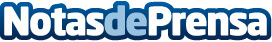 Milar comienza su semana extra de descuentos Tras la campaña navideña, las tiendas Milar inician la Semana Extra, un nuevo período promocional que se desarrollará entre el 7 y el 21 de enero en las más de cuatrocientas tiendas de proximidad y en la tienda online de la marca con ventajas como la financiación de hasta veinte meses sin interesesDatos de contacto:Alana Consultoresadministracion@alanaconsultores.com917818090Nota de prensa publicada en: https://www.notasdeprensa.es/milar-comienza-su-semana-extra-de-descuentos_1 Categorias: Nacional Franquicias Marketing Consumo Actualidad Empresarial http://www.notasdeprensa.es